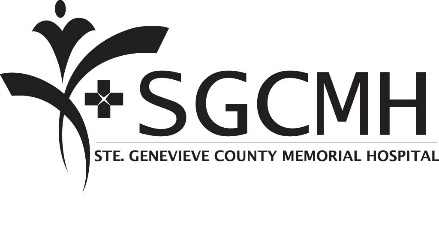 Medications RecordMedications RecordMedications RecordMedications RecordMedications RecordName:DateMedicationDose GivenFrequency(i.e. 2x per day)TimeamDateMedicationDose GivenFrequency(i.e. 2x per day)Timepm